Tanulmányi mobilitás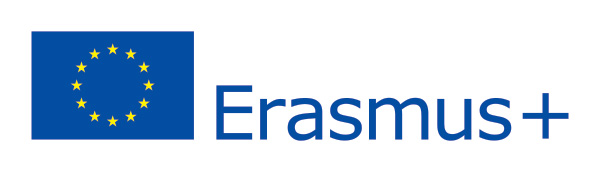 PÁLYÁZATI FELHÍVÁS

Felsőoktatási hallgatók tanulmányi célú mobilitására a
2024/25-ös tanévre
1.    A pályázattípus célja

A hallgató oktatási, nyelvi és kulturális tapasztalatainak bővítése, valamint személyes képességeinek fejlesztése egy másik programországbeli felsőoktatási intézményben.
2.    Támogatható tevékenységek

Felsőoktatási hallgatók tanulmányi célú mobilitása (minimum 3 hónap, hosszabbítással maximum 10 hónap).

3.    A programban részt vevő országok

Az alábbi országok vesznek részt a pályázatban:
Az Európai Unió tagállamai (Ausztria, Belgium, Bulgária, Ciprus, Csehország, Dánia, Észtország, Finnország, Franciaország, Görögország, Hollandia, Horvátország, Írország, Lengyelország, Lettország, Litvánia, Luxembourg, Magyarország, Málta, Németország, Olaszország, Portugália, Románia, Spanyolország, Szerbia, Szlovákia, Szlovénia, Svédország). 
Nem EU tagállamként a programban szintén részt vesz: Macedónia Volt Jugoszláv Köztársaság, Izland, Liechtenstein, Norvégia, Törökország


4.    Pályázati feltételekA pályázó az EDUTUS Egyetemmel az ERASMUS+ mobilitás teljes időtartama alatt hallgatói jogviszonyban áll, az intézményben diplomát, illetve oklevelet adó képzésben részesül;Elnyert pályázat esetén a kiutazás megkezdéséig legalább 2 félévvel rendelkezik és a pályázat beadásakor vállalja, hogy a küldő intézménybe aktív hallgatóként beiratkozik a 2024/2025-ös tanév mobilitásban érintett szemeszterére;Az utolsó két félév mindegyikének a kumulált tanulmányi átlaga min. 3,5.Az egyetem alap -, mester, posztgraduális vagy felsőoktatási szakképzéses nappali, esti vagy levelező tagozatos hallgatója;Magyar állampolgárságú, vagy Magyarországon érvényes letelepedési, illetve tartózkodási engedéllyel él, vagy menekült-státusszal rendelkezik;A küldő intézmény ERASMUS+ ösztöndíjra kiválasztja, illetve a fogadó intézmény megfelelő tanulmányi programot tud biztosítani számára;A küldő és fogadó felsőoktatási intézmény ECHE tanúsítvánnyal rendelkezik;Alapszak és felsőoktatási szakképzés esetén kiutazásra legkorábban a tanulmányok második évében kerülhet sor;
5.    A mobilitás feltételeiA hallgató nyelvi kompetenciáinak ellenőrzése megtörténik az Európai Bizottság által elvárt módon (on-line felmérés a kiválasztás után [csak az ösztöndíjat elnyert hallgatóknál], illetve a hazaérkezés után);A külföldi tanulmányok megkezdése előtt egy tartalmilag egyeztetett, írásbeli Tanulmányi Szerződés megkötése szükséges. A mobilitás alatt végzett tevékenységnek illeszkednie kell a hallgató képzési tervébe;A tanulmányi időszak végén a külföldi fogadóintézménynek igazolást kell kiadnia az elvégzett tanulmányi programról és eredményekről, továbbá a tanulmányi tevékenységgel eltöltött időtartamról;A küldő intézmény kötelessége a tanulmányi szerződésben vállalt, teljesített és igazolt tevékenységek teljes elfogadása. A hallgatók a külföldön töltött időszak folyamán is jogosultak az anyaintézményüknél kapott tanulmányi ösztöndíjra vagy egyéb ösztöndíj, illetve hitel folyósítására.6.    A támogatás mértékeHallgatói tanulmányi Erasmus+ ösztöndíj mértéke:Az ösztöndíjról:A mobilitásra 2024. június 1- 2025. július 31-e között kerülhet sor.Az ERASMUS+ tanulmányi mobilitás programban résztvevő hallgatók ösztöndíjban részesülnek, melynek mértéke a fogadó ország megélhetési költségei alapján a Tempus közalapítvány által sávosan meghatározott (ld. a fenti táblázatban);Az ösztöndíj csupán kiegészítő támogatást nyújt, nem fedezi a felmerülő teljes költségeket;Pályázni csak azon intézményekbe lehet, amelyekkel a küldő intézmény a 2024-25-ös tanévre megkötött érvényes intézményközi szerződéssel rendelkezik.A megpályázható intézmények listája elérhető az alábbi linken: https://www.edutus.hu/szolgaltatasaink/nemzetkozi-iroda/erasmus/Általános tudnivalók

Az ERASMUS+ ösztöndíj időtartama alatt a hallgató alap-, mester, posztgraduális vagy felsőoktatási részképzésben vehet részt, elkészítheti diplomamunkáját, illetve a fogadó intézmény által szervezett szakmai gyakorlaton vehet részt. 

Egy hallgató képzési ciklusonként több alkalommal is részesülhet ERASMUS+ hallgatói tanulmányi és szakmai gyakorlati mobilitási ösztöndíjban, de egy tanulmányi ciklus alatt a kombinált mobilitás (tanulmányi és szakmai gyakorlat együttesen) nem haladhatja meg a 12 hónapot. 
Az ösztöndíj időtartama függ a bilaterális szerződésben megadott hónapkerettől, a küldő intézmény rendelkezésére álló támogatási kerettől, a fogadó intézmény tanévbeosztásától és fogadási időtartam készségének hosszától.
A tanulmányút csak akkor sikeres, ha: a hallgató a vállalt külföldi tanulmányait eredményesen végzi el (minimum 4 szakmai tantárgy teljesítése - melybe egy szaknyelvi kurzus beszámítható - mindösszesen legalább 20 kredit értékben), külföldön megszerzett tanegységeit a küldő intézmény elfogadja, és azt a hallgató itthoni tanulmányaiba beszámítja.
Amennyiben a hallgató a szerződésben kitűzöttnél kevesebb időt tölt a fogadó intézményben, vagy az elvárt 20 kreditet nem teljesíti, akkor a küldő intézmény a hallgatót az ösztöndíj részleges/időarányos visszafizetésére kötelezi.  Abban az esetben, ha a hallgató nem tudja érdemben igazolni a külföldön teljesített tanulmányait, a küldő intézmény az ösztöndíj teljes visszafizetésére kötelezheti (vis major esetét kivéve, pl. súlyos betegség, természeti- vagy egyéb katasztrófa).A hallgató az ösztöndíj elnyerése után köteles az Erasmus+ hallgatók részére kifejlesztett ún. OLS nyelvi tesztet kitölteni. Ezután a küldő intézménnyel szerződést köt, mely magában foglalja az ösztöndíj időtartamát és a támogatás összegét is. Az ösztöndíjas köteles az elvégzett kurzusokról szóló igazolás másolati példányát, a kint tartózkodás időtartamáról pedig az eredeti tanúsítványt hazatérése után a küldő intézménynek átadni. Az ösztöndíjas köteles hallgatói beszámolót készíteni, melyet a Támogató (a küldő intézmény, valamint a Tempus Közalapítvány) részére az ösztöndíjas időszak lejártát követően 14 napon belül el kell juttatnia.
Az őszi szemeszterre a pályázat beadási határideje 2024. 03. 01. 15.00 óra. A tavaszi szemeszterre a pályázat beadási határideje 2024. október 31. 15.00 óra

A pályázat beadásának helye:A pályázó által aláírt kitöltött űrlapot a mellékletekkel együtt on-line kérjük eljuttatni Békési Andrea intézményi Erasmus koordinátornak a fenti határidőig: E-mail: bekesi.andrea@edutus.huAz őszi félévre jelentkező pályázók személyes meghallgatására 2024. március 7-én, pénteken 10:00 órakor kerül sor. Az eredményről a jelentkezők a pályázati határidő leteltétől számított 8 napon belül e-mailben értesítést kapnak.További információt Pongrácz Márta és Békési Andrea intézményi Erasmus koordinátoroktól lehet kapni.E-mail: bekesi.andrea@edutus.huFogadó országTanulmányi célú mobilitás Magas megélhetési költségű országok 
Luxemburg (LU), Finnország (FI), Svédország (SE), Dánia (DK), Írország (IE), (NO), Izland (IS), LichtensteinEgyesült Királyság, Feröer-szigetek, SvájcKözepes megélhetési költségű országok Spanyolország (ES), Portugália (PT), Franciaország (FR), Németország (DE), Ausztria (AT), Hollandia (NL), Belgium (BE), Olaszország (IT), Málta (MT), Görögország (GR), Ciprus (CY), Andorra, Monaco, San Marino, Vatikán600 € / hóAlacsonyabb megélhetési költségű országok
Lengyelország (PL), Csehország (CZ), Szlovákia (SK), Szerbia (SRB), Horvátország (HR), Észtország (EE), Lettország (LV), Litvánia (LT), Románia (RO), Bulgária (BG), Törökország (TR), Észak-Macedón Köztársaság, Szlovénia (SI) 540 € / hóErasmus+ szociális támogatás (külön igénylés és elbírálás alapján)250 € / hó